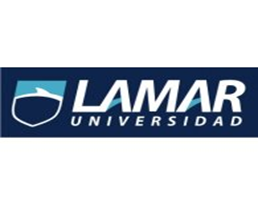 ACTIVIDAD 4:PLAN DE ACCIÓN TUTORIAL:1. NOMBRE DEL TUTOR:Dra. Hiliana Patricia Esmeralda Romo Huerta2. CARRERA:Medicina.3. CICLO: 2016 A4. DIAGNÓSTICO:El alumno cambia drásticamente de una vida escolar a la que será su vida en el futuro en un medio hospitalario y con el trato ya directo de pacientes Por lo cual es difícil este período donde es necesario acompañarlos y efectuar un diagnóstico de probables alteraciones psicológicas.5. PROGRAMA O PLAN DE TRABAJO:JUSTIFICACIÓN:Integrar al alumno a una mejor calidad de vida y ala vez a la  hospitalaria OBJETIVOS:Alumno A: que no suspenda medicamentos al hacer guardias pues esto podría afectarla más. Según la valoración por psiquiatría estudiar su rol dentro de la medicina.Alumno B: que se sienta apoyado dentro del hospital, que hay una persona a la cual él pueda acudir para tratar de resolver en conjunto las dificultades que se puedan presentar y junto con  psicología tratar de enseñarle o de que acepte que él no es el responsable de su familia y así disminuir la “carga” que el siente.LÍMITES:Ante una enfermedad y no poder suspender medicamentos que puedan agravarla valorar si continúa en este ciclo de su carrera o la suspende durante un tiempo hasta que sea dada de alta.No se cuenta con Psiquiatra en el Hospital.No querer NO tener la responsabilidad que el siente tener.ORGANIZACIÓN:Fechas y horarios establecidos para cada entrevista que puede ser flexible según  la carga de trabajo a la cual están sometidos, previa comunicación entre ambos.ESTRATEGIAS:En mi primer alumno al cual llamaré A: (PACIENTE PSIQUIATRICA EN TRATAMIENTO):Enviarlo a valoración por Psiquiátrica para ver el grado de avance de su enfermedad, y valorar así la suspensión de medicamentos que hace durante sus guardias o definitivamente que no se presente a ellas.Mi segundo Alumno B: (alumno con una carga emocional muy fuerte por la muerte de su papa y la responsabilidad de su familia a la cual él se siente comprometido por ser hombre)Derivarlo a Psicología para que junto conmigo darle el apoyo necesarioRECURSOS:Oficina privada en la cual puedo efectuar mis entrevistas.Psicóloga disponiblePROGRAMACIÓN:Cada semana durante 5 semanas30 minutos o los que sean necesarios en cada sesiónEVALUACIÓN Y SEGUIMIENTO:La evaluación la efectuaremos en conjunto la psicóloga y yoCon respecto a la alumna psiquiátrica, creo necesario seguimiento por parte de la Universidad.Dra. Hiliana Romo HuertaAbril de 2016